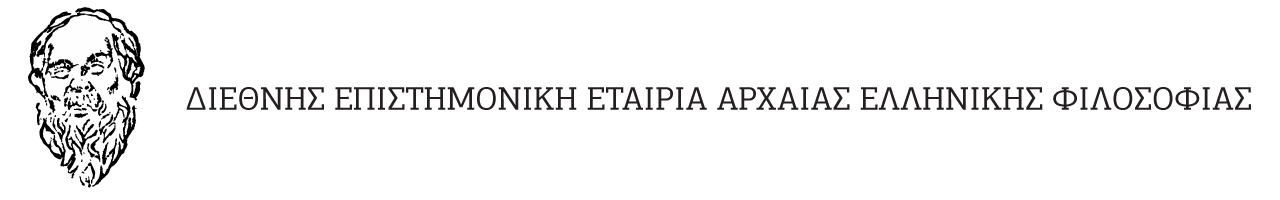 www.deeaef.gre mail: info@deeaef.grΠΑΝΕΠΙΣΤΗΜΙΑΚΑ ΣΕΜΙΝΑΡΙΑ ΦΙΛΟΣΟΦΙΑΣ 2016-2017Τετάρτη 30 Νοεμβρίου 2016Αίθουσα Τρίτση του Πνευματικού Κέντρου του Δήμου Αθηναίων  Ακαδημίας 50, Ώρα 17.00 – 19.00Α Φ Ι ΕΡ Ω Μ ΑΠαγκόσμια Ημέρα ΦιλοσοφίαςΕΙΣΗΓΗΤΕΣΝΙΚΟΛΑΟΣ ΧΡΟΝΗΣ, Ομ. Καθηγητής Φιλοσοφίας του Εθνικού και Καποδιστριακού Πανεπιστημίου ΑθηνώνΚΩΝΣΤΑΝΤΙΝΟΣ ΜΠΕΗΣ, Καθηγητής της Νομικής Σχολής του Εθνικού και Καποδιστριακού Πανεπιστημίου ΑθηνώνΧΑΡΑΛΑΜΠΟΣ ΣΠΥΡΙΔΗΣ, Καθηγητής του Τμήματος Μουσικών Σπουδών του Εθνικού και Καποδιστριακού Πανεπιστημίου ΑθηνώνΓΕΩΡΓΙΟΣ ΚΟΥΜΑΚΗΣ, Επ. Καθηγητής Φιλοσοφίας του Πανεπιστημίου ΙωαννίνωνΑΝΔΡΕΑΣ ΜΑΝΟΣ, Καθηγητής Φιλοσοφίας του Δημοκρίτειου Πανεπιστημίου ΘράκηςΑΝΝΑ ΛΑΖΟΥ, Λέκτωρ Φιλοσοφίας  του Εθνικού και Καποδιστριακού Πανεπιστημίου ΑθηνώνΣΥΝΤΟΝΙΣΤΗΣ: Εμμανουήλ Μικρογιαννάκης, Καθηγητής Αρχαίας Ιστορίας του Εθνικού και Καποδιστριακού Πανεπιστημίου Αθηνών, Πρόεδρος του Φ.Σ. «Παρνασσός»ΕΙΣΟΔΟΣ ΕΛΕΥΘΕΡΗΓΙΑ ΤΟ Δ.Σ.Ο Πρόεδρος                                                                                     Ο Γενικός ΓραμματέαςΚωνσταντίνος Νιάρχος                                                                   Κωνσταντίνος Καλαχάνης Καθηγητής Φιλοσοφίας                                                                 Δρ Φιλοσοφίας  του Εθνικού και Καποδιστριακού                                           του Εθνικού και ΚαποδιστριακούΠανεπιστημίου Αθηνών                                                                 Πανεπιστημίου Αθηνών